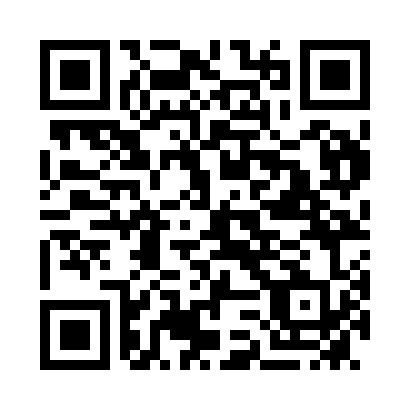 Prayer times for Carnarvon, AustraliaWed 1 May 2024 - Fri 31 May 2024High Latitude Method: NonePrayer Calculation Method: Muslim World LeagueAsar Calculation Method: ShafiPrayer times provided by https://www.salahtimes.comDateDayFajrSunriseDhuhrAsrMaghribIsha1Wed5:306:4812:223:345:577:102Thu5:306:4812:223:335:567:103Fri5:316:4812:223:335:567:094Sat5:316:4912:223:325:557:095Sun5:316:4912:223:325:547:086Mon5:326:5012:223:315:547:077Tue5:326:5012:223:315:537:078Wed5:336:5112:223:305:537:069Thu5:336:5112:223:305:527:0610Fri5:336:5212:223:295:517:0611Sat5:346:5212:223:295:517:0512Sun5:346:5312:223:295:507:0513Mon5:356:5312:223:285:507:0414Tue5:356:5412:223:285:497:0415Wed5:356:5412:223:285:497:0316Thu5:366:5512:223:275:487:0317Fri5:366:5512:223:275:487:0318Sat5:376:5612:223:275:487:0219Sun5:376:5612:223:265:477:0220Mon5:376:5712:223:265:477:0221Tue5:386:5712:223:265:467:0222Wed5:386:5812:223:255:467:0123Thu5:386:5812:223:255:467:0124Fri5:396:5912:223:255:457:0125Sat5:396:5912:223:255:457:0126Sun5:407:0012:223:255:457:0127Mon5:407:0012:233:245:457:0028Tue5:407:0112:233:245:447:0029Wed5:417:0112:233:245:447:0030Thu5:417:0212:233:245:447:0031Fri5:427:0212:233:245:447:00